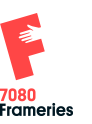 DOSSIER DE SÉCURITÉ RELATIF À L’ORGANISATION DE MANIFESTATIONS PUBLIQUESVersion généraleQuestionnaire organisateurCe document doit être complété et signé par l’organisateur. Il doit être introduit avant la mise en place de l’événement auprès du bourgmestre de la commune de Frameries – Rue Archimède 1 7080 Frameries.Votre dossier devra être introduit au plus tard 2 mois avant l’événement à l’exception des :Courses cyclistes : 14 semaines.Événements de grande ampleur nécessitant un effectif policier important : 3 mois. Par ailleurs, il convient également de faire parvenir le document par voie électronique à l’adresse suivante : event@frameries.bePour toute information relative à la sécurité de votre événement : Julien Bouchez – Coordinateur de la Planification d’Urgence. 	Tél : 065/61 12 77    		E-mail : jbouchez@frameries.beRemarques :• Votre activité ne nécessite peut-être pas de compléter toutes les rubriques. Veuillez-vous limiter à celles qui sont d’application pour votre événement.• L’administration se réserve le droit de refuser la demande si des informations sécuritaires manquent au dossier. Toute modification ultérieure d’une demande nécessitera l’envoi d’un formulaire actualisé entraînant inévitablement un nouvel examen du dossier. • Seule l’autorisation d’occupation de l’espace public délivrée par le bourgmestre en garantit à l’organisateur la réservation.1. Identification du demandeur❍ NOM DE L’ORGANISATEURDénomination : (Précisez si Entreprise / ASBL / Personne physique/ Association)……………………………………………………..……………………………………………………..………………………………………Adresse complète : …………………………………………………….……………………………………………………..………..Contact téléphonique : ………………………………………	E-mail :……………………………………………….Première manifestation de l’organisateur : ❍ OUI ❍ NONSi NON, dénomination, dates et lieux des 3 manifestations antérieures : …………………………………………………………………………………………………………………………………….…………………………………………………………………………………………………………………………………….…………………………………………………………………………………………………………………………………….❍ PERSONNES DE CONTACT LORS DE L’ÉVÉNEMENT2. Identification de l’événement❍ DESCRIPTION DE L’ÉVÉNEMENTNom de l’événement : ……………………………………………………..………………………………..Description : ……………………………………………………..……………………………………………………….❍ DURÉE❍ NATUREA. Manifestation à caractère SOCIOCULTUREL : ❍ OUI ❍ NONSi OUI, à quelle catégorie appartient-elle ?❍ Folklore (kermesse, marche, carnaval…)		❍ Concert❍ Festival 		❍ Cirque 			❍ Fête foraine❍ Autre : …………………………..……………………………………………………..………………………………B. Manifestation à caractère SOCIOPOLITIQUE : ❍ OUI ❍ NONSi OUI, à quelle catégorie appartient-elle ?❍ Rassemblement de personnes en un lieu fixe❍ Cortège, marche, défilé…C. Manifestation à caractère SPORTIF : 	❍ OUI ❍ NONSi OUI, à quelle catégorie appartient-elle ? (Plusieurs réponses possibles)❍ Sport « ballon »❍ Football 		❍ Basketball 		❍ Volleyball 	❍ Autre: ……………………   	❍ Compétition 	❍ Match amical 	❍ Exhibition❍ Cyclisme	❍ Cyclo	❍ VTT❍ Sur circuit privé 	❍ Sur route en circuit 	❍ Sur route en ligne 	❍ En pleine nature❍ Compétition 	❍ Exhibition				❍ Sports moteurs sur terre❍ Sur circuit privé 	❍ Sur route en ligne 	❍ En pleine nature❍ Auto 		❍ Moto 		❍ Vitesse pure❍ Rallye 		❍ Endurance 		❍ Cross❍ Autre:     ……………………..……………………………………………………..…………………………………❍ Sport de combat❍ Compétition 	❍ Exhibition❍ Course à pied	❍ Marche❍ Sur circuit privé 	❍ En pleine nature❍ Autre sport (préciser):  ………………..……………………………………………………..…………………………….❍ Compétition		 ❍ Exhibition❍ PUBLIC CONCERNÉ• Évaluation du nombre de participants (par jour)• Profil du public❍ Enfants 	❍ Adolescents 		❍ Adultes 	❍ Seniors❍ Famille 	❍ Tous❍ Personnes portant un handicap❍ Autre: …………………………………………..………………………………………………………………………❍ PROGRAMME DE L’ÉVÉNEMENT3. Localisation de la manifestationA. Situation et implantation (plan de situation, plan de secteur, itinéraire, trace GPX à annexer sous format A3 de préférence)• Adresse :  ……………………………………..…………………………………………………………………………………..• Nature du lieu utilisé : ………………………………..………………………………………………………………………❍ Domaine public 	❍ Domaine privéNB : Le plan doit être à l’échelle (à indiquer) ou doit reprendre les dimensions utiles pour l’appréciation des risques (longueur, largeur, hauteur des bâtiments et chapiteaux, largeurs des chemins d’accès et d’évacuation, distances entre bâtiments, etc.). Des photos du site et/ou des installations existantes peuvent être jointes pour faciliter l’appréciation.B. Estimation de la superficie totale occupée• Par l’événement :  ………………………………………………………………………………………………..• Par le public : …………..…………………………………………………………………………………………❍ Surface plane 		❍ Surface accidentéeC. Structure provisoire : (+ de 50 m²)		❍ OUI 		❍ NON• Chapiteau : 				❍ OUI 		❍ NONAttention, s’il y a plusieurs chapiteaux, fournir les renseignements pour chaque chapiteau accessible au public.Si OUI :• Situation : ………………………………..……………………………………………………………………………………………• Surface : ………………………………..……………………………………………………………………………………………..• Nombre total de places : Assises ………………… : Debout : ……………………………………………………………• Accessible au public : 			❍ OUI 		❍ NON• Moyen de chauffage : 		❍ OUI 		❍ NON• Type de chauffage : ………………………………..………………………………………………………………………………Pour la partie accessible au public :• Nombre d’accès et de sorties de secours : ………………………………..………………………………………………• Largeur totale cumulée en cm : ………………………………..……………………………………………………………..• Possibilité d’en ajouter (si nécessaire) : ………………………………..…………………………………………………..• Présence d’une installation (blocs autonomes) d’éclairage de sécurité : ❍ OUI 	❍ NON• Moyens d’extinctions :• Gradins : 	❍ OUI 	(Contrôle SECT stabilité obligatoire)	❍ NONSi OUI :• Situation : ………………………………..……………………………………………………………………………………………• Surface : ………………………………..……………………………………………………………………………………………..• Nombre total de places : 	Assises : ………………………… Debout : ………………………………..…………..Nombre d’issues : 	D. Bâtiments en dur utilisés : 	❍ OUI 		❍ NONAttention, s’il y a plusieurs bâtiments concernés, fournir les renseignements pour chaque bâtiment ou salle accessible au public.Si OUI :• Situation : ……………• Téléphone de la personne responsable (concierge) : ………………………………..………………………………..• Surface : …………………• Nombre total de places : 	Assises : ………………………… Debout : ………………………………..…………..• Gradins : 	❍ OUI 	(Contrôle SECT stabilité obligatoire)	❍ NONSi OUI :• Situation : ………………………………..……………………………………………………………………………………………• Surface : ………………………………..………………………………………………………………………………………………• Nombre total de places : 	Assises : ………………………… Debout : ………………………………..…………..4. Risques❍ TYPE DE RISQUES POSSIBLES❍ Violence❍ Bousculade❍ Surpopulation❍ Mouvements de panique❍ Présence de substances psychotropes (agissant sur le système nerveux, sur l’humeur…)❍ Autres: …………………………..……………………………………………………………………………………….❍ FACTEURS POUVANT ENGENDRER UN RISQUE SPÉCIFIQUE❍ Fête foraine (attraction à grande vélocité): 		❍ OUI 		❍ NON❍ Divertissements actifs ou extrêmes: 		              ❍ OUI 		❍ NON❍ Aires de jeux temporaires pour enfants: 		❍ OUI 		❍ NON❍ Montgolfières / ❍Ballon: 			              ❍ OUI 		❍ NON❍ Usage de drones: 					❍ OUI 		❍ NON❍ Pour le contrôle de la manifestation❍ S’il s’agit d’une manifestation dont l’essence est l’usage de drones❍ Si un drone est utilisé pour mettre en valeur ou agrémenter l’événement (p. ex., retransmission d’images aériennes sur écran géant)❍ Usage de fumigènes / Canon à fumée: 		❍ OUI 		❍ NON❍ Écran géant: 					❍ OUI 		❍ NON❍ Installations électriques temporaires: 		❍ OUI 		❍ NON❍ Présence de VIP: 					❍ OUI 		❍ NON❍ Armes à feu: 					❍ OUI 		❍ NON❍ Présence d’animaux (préciser): 			❍ OUI 		❍ NON❍ Débit de boissons alcoolisées: 			❍ OUI 		❍ NON❍ Restauration: 					❍ OUI 		❍ NONSi OUI : préciser pour chaque point la localisation et le type d’énergie utilisée (électricité, gaz, charbon de bois, friteuse, bac à huile…) : …………………………………………………………………………………………..• Moyens de chauffage : 			❍ OUI 		❍ NONSi OUI : préciser ……..…………………………………………………………………………………………❍ Food Truck (Rapport de contrôle SECT gaz à fournir)❍ Usage d’engins pyrotechniques: 			❍ OUI 		❍ NONSi OUI : s’agit-il d’un feu d’artifice ? 		❍ OUI 		❍ NONSi OUI :• Coordonnées de l’artificier :Nom : …..…………………………………………………………………………………………………………Adresse : …………………………………………………………………………………………………………Numéro d’agrément : ……………………………………………………………….........................• Localisation souhaitée du pas de tir :• Le pas de tir sera-t-il sécurisé ? 		❍ OUI 		❍ NONCalibre des Artifices : ……………………………………………………………………………………………..❍ Activités avec du feu (p. ex., lanternes célestes) : 	❍ OUI 		❍ NON❍ Y a-t-il du logement sur le site? 			❍ OUI 		❍ NONSi OUI, préciser : (Camping, Caravane, Mobil home…)• Le type de logements : ……………………………………………………………………………………..• Le nombre d’emplacements : ……………………………………………………………………………• Le public cible : ……………………………………………………………………………………………….❍ Autres éléments pouvant constituer un risque: 	❍ OUI 		❍ NON…………………………………………………………………………………………………………………………………..Infrastructures installées lors de l’événement6. Produits alimentaires*et/ou non alimentaires• Y a-t-il présence de stands tenus pas l’organisateur ? 		❍ OUI 		❍ NON• Y a-t-il présence de commerçants ambulants ? 		❍ OUI 		❍ NON• Y a-t-il présence de stands tenus par des associations ? 	❍ OUI 		❍ NON• Y a-t-il un débit de boissons alcoolisées ? (15°max.)		❍ OUI 		❍ NON*Un opérateur actif en Belgique dans la chaîne alimentaire ne peut exercer, sauf exception, d’activité sans être au préalable enregistré, autorisé ou agréé auprès de l’AFSCA.7. Circulation, mobilité, transport et voie d’accès sur le site• Circulation et voie(s) d’accès sur le site : le plan de secteur avec le nom des rues est à annexer au plan de situation.• Proposition d’accès au lieu de la manifestation : noter les entrées, les sorties et les accès pour le public et les organisateurs (si ceux-ci sont différents) ainsi que les propositions d’accès des services d’intervention sur le plan de situation.• Parkings :❍ Domaine public ❍ Domaine privé❍ Localisation:❍ Nombre d’emplacements:• Autres mesures de mobilité :❍ Navettes:❍ Transport PMR:❍ Autres: ……………………………………………………………………………………………………………………8. Encadrement du public• Perception d’un droit d’entrée pour les spectateurs : 		❍ OUI 		❍ NON• Contrôle des entrées (fouille, portique…) : 			❍ OUI 		❍ NON• Signaleurs : 							❍ OUI 		❍ NONSi OUI, nombre de personnes : ……………………………………………………………………………………• Service d’ordre interne : 					❍ OUI 		❍ NONSi OUI, nombre de personnes : ……………………………………………………………………………………• Service de gardiennage reconnu : 				❍ OUI 		❍ NONSi OUI :• Nom de la société : …………………………………………………………………………………………………….• Nombre de personnes : …… 		Numéro d’agréation : ………………………………………….Remarque : Toute entreprise de gardiennage impliquée doit être agréée par le ministère de l’Intérieur (nom, numéro d’agréation, nombre de gardiens, tâches, présence d’agents de sécurité formés à l’utilisation de moyens de lutte contre l’incendie…)• Personnes formées à l’utilisation des moyens de lutte contre l’incendie : ❍ OUI ❍ NONSi OUI :• Nombre de personnes : ……………………………………………………………………………………………….• Postes de premiers soins : 					❍ OUI 		❍ NONSi OUI :• Nombre de personnes : ……………………………………………………………………………………………….• Localisation : ………………………………………………………………………………………………………………• Description du dispositif : …………………………………………………………………………………………….9. Mesures de police souhaitées par l’organisateur• Interdiction de stationnement : 				❍ OUI 		❍ NONSi OUI, à préciser.• Voies à sens unique : 						❍ OUI 		❍ NONSi OUI, à préciser.• Interdiction de circulation : 					❍ OUI 		❍ NONSi OUI, à préciser.• Encadrement de cortège : 					❍ OUI 		❍ NONSi OUI, à préciser.• Encadrement du public : 					❍ OUI 		❍ NONSi OUI, à préciser.• Autres à définir : …………………………………………………………………………………………………………………..10. Renseignements divers• Des contrôles par un Service Externe de Contrôle Technique sont-ils prévus (p. ex., installations électriques, installations gaz fixes, stabilité, engins de levage, etc.) ? 			❍ OUI 		❍ NONSi OUI :11. Engagement de l’organisateurL’organisateur s’engage :À mettre en place le DMP et les autres mesures décrites dans l’arrêté d’autorisation du bourgmestre et lors des réunions de coordination éventuelles.À déterminer les risques associés à la festivité pré-décrite et à souscrire une police d’assurance couvrant de manière adéquate les responsabilités qui lui incombent.À prendre connaissance des recommandations de sécurité disponibles sur le site internet communal : 12. Documents à joindre à la demandePlan d’implantation de la manifestation (en format A3 de préférence).Programme de la manifestation.Preuve de couverture d’assurance couvrant l’événement : compagnie et numéro.Fait à …………………………………………………………… le ……………………………………………………………………NOM et prénom : ……………………………………………….		Signature :Lexique :CPU : Coordinateur de la Planification d’Urgence CommunalSECT : Service Externe de Contrôle Techniques (Vinçotte, BTV, …)DMP : Dispositif médical préventifDocument commun pour la Zone de Police Boraine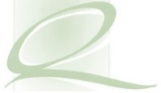 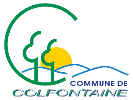 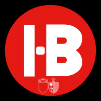 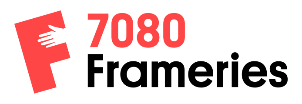 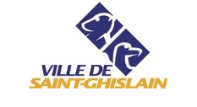 Cadre réservé à l’administrationService GestionnaireRéception de la demande :Date :Avis définitif CPU :Date :Info /Avis Police :Date : Avis Service incendie (au besoin):Date : Avis Service Mobilité :Date :NOMFONCTIONGSMPÉRIODECoordinateur, responsableResponsable techniqueResponsable sécuritéResponsable secoursSecrétaireDateHeure de débutHeure de finMontageEntraînement/ répétitionManifestation/événementAccès au public sur le siteDémontageJour 1❍ < 100 ❍ 100 – 500 ❍ 500 – 2.000❍ 2.000 – 5.000 ❍ 5.000 – 10.000 Jour 2❍ < 100 ❍ 100 – 500 ❍ 500 – 2.000❍ 2.000 – 5.000 ❍ 5.000 – 10.000 Jour 3❍ < 100 ❍ 100 – 500 ❍ 500 – 2.000❍ 2.000 – 5.000 ❍ 5.000 – 10.000 Jour 4❍ < 100 ❍ 100 – 500 ❍ 500 – 2.000❍ 2.000 – 5.000 ❍ 5.000 – 10.000 HorairesNom et effectif des artistes, des groupes, des acteurs, des intervenants…, type de musique, d’animation, de performance…TypeNombreExistantPrévuType d’installations NombreDimensions(L x L x H)FacultatifDescriptif(Poids, capacité, puissance, matériaux utilisés…)Podium/scène couvertePodium/scène non couverteStructures suspenduesBackstage, loges et vestiairesTours de régieÉchoppes/tonnellesBarrières NadarBarrières HérasBarrières anti-véhicule bélierBacs à fleursGénérateursSonorisationSystème d’éclairagePanneaux et structures d’expoInstallations artistiquesSanitairesChâteaux gonflablesStands barbecueBraserosSignalisationAménagements pour l’accueil de la presse, des VIP’s et des personnes à mobilité réduite (PMR)Autre matériel (à préciser)Nom de l’organisme prévuObjet du contrôleDate prévue